October 10, 2016Dear New Holland Families, Red Ribbon Week is a national movement whose focus is on promoting healthy choices and a drug free lifestyle to our youth. Each year we work to expose our children to some of the hazards of growing up in our world in an age-appropriate manner. We work to educate our students about the impact of the three most impactful drugs: tobacco, smokeless tobacco and alcohol. The school culture team at New Holland has developed age-appropriate lessons and simulations which will be done in your child’s classroom throughout the week of October 24-28, 2016 in an effort to help them to make healthy choices as they mature.Red Ribbon Week Themes: 2016 [Grades 2-6]October 24, 2016 – Day 1: Red Ribbon Week Kickoff – the impact of alcohol – “I am too BRIGHT to make unhealthy choices!” WEAR NEON and SUNGLASSES October 25, 2016 – Day 2: The impact of smoking tobacco – “HUGS NOT DRUGS” – BRING YOUR STUFFED ANIMAL TO SCHOOL DAY!October 26, 2016 – Day 3: The impact of smokeless tobacco – “I Mustache You to NEVER do drugs!” – MUSTACHE DAY!!    (mustaches provided by school)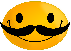 October 27, 2016 – Day 4 – Create Homeroom Posters – with the theme “YOLO (you only live once): Be Drug Free! “Drugs are Old School” – 1950’s DAYOctober 28, 2016 – Day 5: Complete Poster and Poster Contest – “New Holland is a Team in our fight to stay healthy” - TEAM JERSEY DAY! National Red Ribbon Week Theme 2016 ~ “YOLO: Be Drug Free!”During conferences, you will have a chance to view the class posters displayed on the hallway walls throughout the school. Please support your child by asking him/her about what she learned each day during Red Ribbon Week! As always, if you have any questions, please contact the school at 354-1520. [OVER]We have modified the class meeting plans for our youngest children during our Red Ribbon Week celebration:Red Ribbon Week Themes: 2016 [Grades K-1]October 24, 2016 – Day 1: Red Ribbon Week Kickoff – The difference between good drugs [medicine] and bad drugs – WEAR NEON and SUNGLASSES – “I am too bright to make unhealthy choices”October 25, 2016 – Day 2: Love yourself! – “HUGS NOT DRUGS” – BRING YOUR STUFFED ANIMAL TO SCHOOL DAY!October 26, 2016 – Day 3: Make “SMART” choices about staying healthy! – “I Mustache You to always make healthy choices!” – MUSTACHE DAY!!    (mustaches provided by school)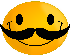 October 27, 2016 – Day 4 – Create Homeroom Posters – with the theme “YOLO (you only live once): Be Drug Free! “Don’t be Old School” – 1950’s DAYOctober 28, 2016 – Day 5: Complete Poster and Poster Contest – “New Holland is a Team in our fight for good choices” - TEAM JERSEY DAY! National Red Ribbon Week Theme 2016 ~ “YOLO: Be Drug Free!”During conferences, you will have a chance to view the class posters displayed on the hallway walls throughout the school. Please support your child by asking him/her about what she learned each day during Red Ribbon Week! As always, if you have any questions, please contact the school at 354-1520. Sincerely, Sue SneathNew Holland PrincipalHeather SchrantzAssistant Principal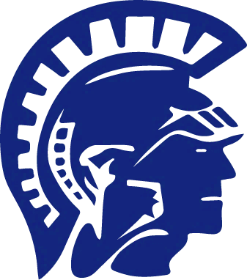 E A S T E R N   L A N C A S T E R   C O U N T Y S C H O O L   D I S T R I C TNew Holland Elementary School“New Holland Hawks SOAR to Success!”